4 державний пожежно-рятувальний загін Головного управління Державної служби України з надзвичайних ситуацій у Сумській області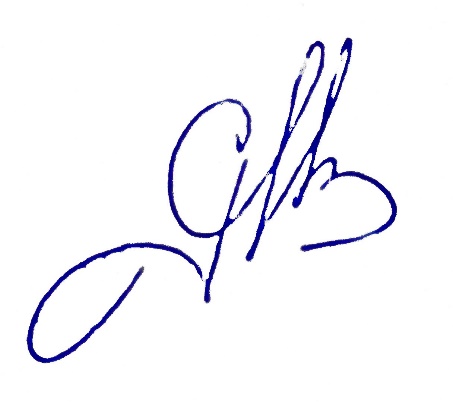     Ігор ЯРЕМЕНКОТЕНДЕРНА ДОКУМЕНТАЦІЯна закупівлю:Автошина 12.00R20 (320R508) з камерою (ДК 021:2015 – 34350000-5 – Шини для транспортних засобів великої та малої тоннажності)  за процедурою: відкриті торгим.Конотоп2023р.Додаток № 1 до тендерної документаціїКваліфікаційні критерії* У разі участі об’єднання учасників підтвердження відповідності кваліфікаційним критеріям здійснюється з урахуванням узагальнених об’єднаних показників кожного учасника такого об’єднання на підставі наданої об’єднанням інформації.Додаток № 2 до тендерної документаціїПідстави для відмови в участі у процедурі закупівліВАЖЛИВО! Фізична особа-підприємець, яка на умовах трудового договору наймає працівників для сприяння йому у здійсненні підприємницької діяльності – це службова (посадова) особа. Фізична особа-підприємець, яка НЕ наймає працівників на умовах трудового договору для сприяння йому у здійсненні підприємницької діяльності – це фізична особа (відповідно до листа Міністерства юстиції України від 03.11.2006 № 22-48-548).У разі якщо переможець процедури закупівлі не надав у спосіб, зазначений в тендерній документації, документи, що підтверджують відсутність підстав, установлених статтею 17 Закону або надав документи, які не відповідають вимогам визначним у тендерній документації або надав їх з порушенням строків визначених Особливостями замовник відхиляє його на підставі абзацу 3 підпункту 3 пункту 41 Особливостей, а саме: переможець процедури закупівлі не надав у спосіб, зазначений в тендерній документації, документи, що підтверджують відсутність підстав, установлених статтею 17 Закону, з урахуванням пункту 44 цих особливостей.Додаток № 3 до тендерної документаціїТЕХНІЧНА СПЕЦИФІКАЦІЯАвтошина 12.00R20 (320R508)  для автомобілів АЦ-40(131)137А з камероюРадіальна шина  для вантажних автомобілів, призначена для експлуатації на вантажних автомобілях на дорогах всіх категорій у всіх кліматичних зонах при температурі навколишнього середовища от -60 до +55 С.Призначені для встановлення на вантажні автомобілі ЗІЛ-131. Кількість – 7 шт.Опис: Модель КИ-113 або його аналогЗовнішній діаметр, мм.: 1042 Ширина профілю, не більше мм.: 340Статичний радіус, мм.: 530 Висота (профіль): 508 мм  Діаметр посадковий: 20 дюймівІндекс вантажопідйомності: 135/132Індекс швидкості:  К до 110км/годСезонність: все сезон Шиповка: немає Камерна: так Тип малюнка протектора ПІДВИЩЕНОЇ ПРОХІДНОСТІОбвідна стрічка: такЗастосування: для автомобілів ЗІЛ-131Вимоги до Товару:• дата виготовлення не раніше 2022 року ;• без попередньої експлуатації (нові);З метою безпеки та дотримання вимог правил дорожнього руху, тип малюнків протекторів кожної пари шин повинен бути однаковий.1. Учасник повинен гарантувати якість Товару а також те, що терміни та умови його зберігання не порушені. 2. Гарантійний строк зберігання визначається технічною документацією на товар та не може становити менше 24 місяців з дати виготовлення товару.3. Гарантійний строк експлуатації не може становити менше 12 місяців з дати введення в експлуатацію.4. Наявність документів, підтверджуючих якість продукції, при поставці Замовнику обов’язкова. 5. В разі подання пропозиції на еквівалент, учасником торгів в складі тендерної пропозиції повинні бути надані документи, що підтверджують відповідність технічних характеристик запропонованого та заявленого Замовником товару (креслення, габаритні розміри, паспорти, сертифікати, специфікації, електронні копії каталогів виробника тощо). У складі тендерної пропозиції учасник повинен надати документ «Інформація про технічні та якісні характеристики предмету закупівлі» (порівняльна таблиця відповідності), який підтверджує відповідність тендерної пропозиції учасника технічним, якісним та іншим вимогам до предмета закупівлі. Документи надаються за підписом керівника та скріплюються печаткою у разі її використання.Додаток № 4 до тендерної документаціїПроєкт договору про закупівлюм. Конотоп						                   «____» ______ 2023 року4 державний пожежно-рятувальний загін Головного управління Державної служби України з надзвичайних ситуацій у Сумській області (скорочено – 4 ДПРЗ), у подальшому – Замовник, в особі начальника 4 державного пожежно-рятувального загону Головного управління Державної служби України з надзвичайних ситуацій у Сумській області Олександра Каретника, який діє на підставі Положення про 4 ДПРЗ, з однієї сторони, та ______________________________________, який(а) діє на підставі  ___________________________________________________________________________ у подальшому – Постачальник, з іншої сторони, разом – Сторони, а кожний окремо – Сторона,  уклали цей Договір про наступне:1. Предмет договору1.1. Постачальник зобов’язується поставити, а Замовник прийняти та оплатити Автомобільні шини: код за ДК 021:2015 – ___________________________________________________ (в подальшому – Продукція, Товар), на умовах, що викладені у цьому договорі. Найменування, марка, кількість та технічні вимоги до Продукції вказуються в специфікаціях, які є невід'ємною частиною договору. 1.2. Постачальник гарантує, що Товар належить йому на праві власності, не перебуває під забороною, відчуженням, арештом, не є предметом застави та іншим засобом забезпечення виконання зобов’язань перед будь-якими фізичними або юридичними особами, а також не є предметом будь-якого іншого обтяження чи обмеження, передбаченого чинним в Україні законодавством. 1.3. Обсяги закупівлі Товару можуть бути зменшені зокрема з урахуванням фактичного обсягу видатків Замовника.2. Якість товарів2.1. Якість Продукції повинна відповідати чинним стандартам згідно законодавства України.2.2. Товари повинні бути новими та такими, що не були у використанні.2.3. Постачальник зобов'язаний передати Покупцеві Товари у тарі та (або) в упаковці, що відповідає якості і комплектності вимогам, встановленим стандартам, технічним умовам, кресленням, рецептурам, зразкам (еталонам) виробника та (або) державним стандартам, якщо такі передбачені.Обов'язок Постачальника здійснити передачу Товарів у тарі та (або) в упаковці не поширюється на товари, які за своїм характером не потребують застосування тари та (або) упакування.2.4. Товари, що передаються Постачальником Покупцю за цим Договором, підлягають обов'язковому маркуванню згідно з вимогами стандартів, технічних умов, нормативів.3. Сума договору3.1. Ціна Договору становить __________ грн. (_______________________) без ПДВ.3.2. Розрахунок здійснюється Замовником з банківського рахунку в національній валюті — гривнях на розрахунковий рахунок Постачальника за фактично поставлений товар на підставі видаткової накладної з можливістю відтермінування платежу до 10 (десяти) банківських днів з дати одержання товару Замовником, за умови наявності відповідних бюджетних асигнувань та в їх межах.3.3. Ціна цього Договору може бути зменшена за взаємною згодою Сторін.3.4. Датою оплати вважається дата перерахування грошових коштів Замовника на розрахунковий рахунок Постачальника.3.5. Ціна Товару визначається з урахуванням податків та зборів, що сплачуються або мають бути сплачені, витрат на транспортування, страхування, навантаження, розвантаження, сплату митних тарифів та усіх інших витрат.4. Порядок поставки товарівСтрок поставки товарів: до 31.12.2023 року.Місце поставки товарів: 41615, Україна, Сумська область, м. Конотоп, вул. Успенсько-Троїцька, 92.Товар повинен мати маркування, ярлики з інформацією згідно з вимогами нормативної документації на такий Товар та супроводжуватись відповідними документами виробника (паспорти, інструкції, гарантійні талони тощо).Товар поставляється в упаковці, яка унеможливлює його псування або пошкодження під час його транспортування.Доставка (транспортні витрати в повному обсязі) та розвантаження поставленого Товару здійснюється за рахунок Постачальника.Датою поставки Товару вважається дата підписання Сторонами видаткової накладної.Право власності, ризик випадкового знищення або випадкового пошкодження Товару переходить до Замовника з моменту поставки.5. Права та обов'язки сторінЗамовник зобов'язаний:своєчасно та в повному обсязі сплачувати за поставлені товари (надані послуги або виконані роботи);приймати поставлені товари (надані послуги або виконані роботи) згідно з видатковими накладними.Замовник має право:достроково розірвати цей Договір у разі невиконання зобов'язань Постачальником, повідомивши про це його у строк 5 днів:контролювати поставку товарів у строки, встановлені цим Договором;зменшувати обсяг закупівлі товарів та загальну вартість цього Договору залежно від реального фінансування видатків. У такому разі Сторони вносять відповідні зміни до цього Договору;повернути розрахункові документи Постачальнику без здійснення оплати в разі неналежного їх оформлення (відсутність печатки, підписів тощо);відмовитися від Товару, певних одиниць Товару, у разі невідповідності Товару умовам цього Договору;вимагати усунення недоліків, допущених при поставці Товару, в тому числі усунення таких недоліків шляхом заміни Товару, що не відповідає нормативним документам, іншим вимогам Замовника згідно з Договором.Постачальник зобов'язаний:забезпечити поставку товарів у строки, встановлені цим Договором;забезпечити поставку товарів, якість яких відповідає умовам, установленим розділом 2 цього Договору.Постачальник має право:своєчасно та в повному обсязі отримувати плату за поставлені товари (надані послуги або виконані роботи);на дострокову поставку товарів за письмовим погодженням Замовника;ініціювати внесення змін до Договору відповідно до його умов та вимог законодавства. 6. Відповідальність сторін6.1. У разі невиконання або неналежного виконання своїх зобов’язань за Договором Сторони несуть відповідальність, передбачену законодавством та цим Договором.6.2. У випадку порушення Постачальником умов щодо якості та/або комплектності Товару, Постачальник сплачує на користь Замовника штраф у розмірі 20% вартості неякісного (некомплектного) Товару.6.3. У разі порушення Постачальником строків виконання зобов’язань за Договором, останній сплачує на користь Замовника пеню у розмірі 0,1 % від вартості несвоєчасно поставленого товару, з яких допущено прострочення виконання за кожен день прострочення, а за прострочення понад тридцять днів додатково стягується штраф у розмірі 7 % зазначеної вартості.6.4. У разі порушення строків оплати,  Замовник сплачує Постачальнику пеню в розмірі 0,1% від суми простроченого грошового зобов’язання за цим Договором, за кожний день прострочення, але не більше розміру подвійної облікової ставки Національного банку України, що діяла у період, за який нараховується пеня.6.5. Замовник не несе відповідальності за затримку оплати у випадку затримки бюджетного фінансування видатків за цим Договором.6.6. Сплата Стороною та (або) відшкодування збитків, завданих порушенням умов Договору, не звільняє її від обов'язку виконати Договір, якщо інше прямо не передбачено чинним законодавством України.7.Обставини непереборної сили (форс-мажор)Сторони звільняються від відповідальності за часткове або повне невиконання зобов'язань за цим договором на період надзвичайних обставин, які виникли після укладання даного Договору через обставини надзвичайного характеру, які Сторони не могли передбачити, або попередити власними діями.До обставин непереборної сили відносяться: пожежа, землетрус, епідемія та інші стихійні лиха, а також війна або військові дії, прийняті органом державної влади або управління рішення та інші не передбачувані обставини, що вплинули на виконання Сторонами своїх зобов’язань за цим Договором, і які Сторони не могли передбачити на момент укладання цього Договору. У цьому разі строк виконання зобов'язань за цим Договором продовжується на час дії таких обставин, або Сторони узгоджують нові умови Договору, шляхом підписання додаткової угоди до цього Договору.Сторона, яка не може виконати свої зобов'язання внаслідок надзвичайних обставин, передбачених у п.п. 7.1, 7.2 даного Договору, повинна письмово повідомити про це іншу Сторону протягом 5 (п'яти) робочих днів з часу виникнення цих обставин. Невиконання цієї вимоги не дає жодній Стороні права посилатися надалі на вищезазначені обставини.Достатнім доказом дії обставин непереборної сили є документ, виданий відповідними компетентними органами (сертифікат Торгово-промислової палати України), за виключенням випадків, якщо повідомлення стало неможливим внаслідок обставин непереборної сили.Порядок вирішення спорівСторони домовились про те. що всі спори, які виникають між ними при виконанні, зміні та розірванні цього договору будуть вирішуватись шляхом переговорів. У випадку недосягнення згоди сторонами, спір підлягає розгляду в Господарському суді за місцезнаходженням відповідача.Термін дії договоруДоговір набирає чинності з дня його підписання та діє до 31.12.2023 року.Зміна назви або інших реквізитів будь-якої зі Сторін не є підставою для припинення дії цього Договору.У разі невиконання Постачальником своїх зобов'язань за цим Договором, або за наявності очевидних підстав вважати, що він не виконає свого обов'язку у встановлений строк (термін) або виконає його не в повному обсязі, Замовник має право зупинити виконання зобов’язань за даним Договором, відмовитися від його виконання частково або в повному обсязі. Одностороння відмова від зобов'язання не звільняє винну сторону від відповідальності за порушення зобов'язання.У разі односторонньої відмови від Договору у повному обсязі або частково, цей Договір є відповідно розірваним або зміненим в односторонньому порядку, про що Замовник направляє Постачальнику письмове повідомлення.Порядок внесення змін до договоруУсі документи, пов’язані з даним Договором, а також зміни та доповнення до нього повинні бути оформлені письмово, підписані повноважними представниками сторін та завірені печатками сторін.Істотні умови цього договору не можуть змінюватися після його підписання до виконання зобов’язань сторонами в повному обсязі, крім випадків, передбачених ст. 41 Закону України «Про публічні закупівлі».Інші умовиСторони зобов'язуються дотримуватись конфіденційності у своїх відносинах при виконанні Договору. Дотримання конфіденційності полягає у нерозголошенні (навмисному чи ненавмисному) Сторонами у будь-якій формі, будь-якій фізичній або юридичній особі інформації, що була надана або стала відома одній Стороні від іншої Сторони в ході виконання Договору.Представники Сторін, уповноваженні на укладання цього Договору, погодились, що їх персональні дані, які стали відомі Сторонам в зв’язку з укладанням цього Договору включаються до баз персональних даних Сторін. Підписуючи даний Договір уповноважені представники Сторін дають згоду (дозвіл) на обробку їх персональних даних, з метою підтвердження повноважень суб’єкта на укладання, зміну та розірвання Договору, забезпечення реалізації адміністративно-правових і податкових відносин, відносин у сфері бухгалтерського обліку та статистики, а також для забезпечення реалізації інших передбачених законодавством відносин. Представники сторін підписанням цього договору підтверджують, що вони повідомлені про свої права відповідно до от. 8 Закону України «Про захист персональних даних».Жодна із Сторін не має права передавати свої права та обов'язки за цим Договором третім особам без письмової згоди іншої Сторони.Сторони несуть повну відповідальність за правильність вказаних ними у цьому договорі реквізитів та зобов'язуються своєчасно у письмовій формі повідомляти іншу сторону про їх зміну, а у разі неповідомлення несуть ризик настання пов’язаних із цим несприятливих наслідків.Даний Договір укладено українською мовою в двох оригінальних примірниках, які мають однакову юридичну силу (по одному примірнику для кожної сторони).Після набрання чинності цим Договором усі попередні переговори за ним, листування, протоколи про наміри та будь-які інші усні або письмові домовленості Сторін із питань, що так чи інакше стосуються цього Договору, втрачають юридичну силу, але можуть братися до уваги при тлумаченні умов цього Договору.Додатки до договоруНевід'ємними частинами цього Договору є:Специфікація –  Додаток № 1.Місцезнаходження та банківські реквізити сторінЗамовник:							Постачальник:Начальник 4 ДПРЗ 			________________  /Олександр КАРЕТНИК /	           ______________ /_______________/М.П.							           М.П.	Додаток № 1до Договору №________ від «___» ___ 2023 р.СПЕЦИФІКАЦІЯСума: __________________________________________________________________Начальник 4 ДПРЗ 						_________________________________________  /Олександр КАРЕТНИК /	           ______________ _________________М.П.							           М.П.	№Загальні положенняЗагальні положення1231Терміни, які вживаються в тендерній документаціїТендерну документацію розроблено відповідно до вимог Закону України «Про публічні закупівлі» (зі змінами) (далі – Закон) та постанови Кабінету Міністрів України «Про затвердження особливостей здійснення публічних закупівель товарів, робіт і послуг для замовників, передбачених Законом України “Про публічні закупівлі”, на період дії правового режиму воєнного стану в Україні та протягом 90 днів з дня його припинення або скасування» від 12.10.2022 № 1178 (далі – Особливості). Терміни вживаються у значенні, наведеному в Законі2Інформація про замовника торгів2.1повне найменування4 державний пожежно-рятувальний загін Головного управління Державної служби України з надзвичайних ситуацій у Сумській області2.2місцезнаходженнявул. Успенсько-Троїцька, буд. 92, Сумська область,   м. Конотоп, 416152.3Посадова особа замовника, уповноважена здійснювати зв'язок з учасникамиЯременко Ігор Валентинович –начальник 38 ДПРП (смт. Дубовязівка Конотопського району) 4 ДПРЗ ГУ ДСНС України у Сумській області, тел. 0964085101, електронна адреса dprz04@sm.dsns.gov.ua3Процедура закупівлівідкриті торги4Інформація про предмет закупівлі4.1назва предмета закупівліЗгідно коду CPV ДК 021:2015 код 34350000-5 – Шини для транспортних засобів великої та малої тоннажностіАвтошина 12.00R20 (320R508) з камерою4.2опис окремої частини (частин) предмета закупівлі (лота), щодо якої можуть бути подані тендерні пропозиціїПоділ на лоти не передбачено4.3кількість товару та місце його поставкиПоставка запчастин за адресою: вул. Успенсько-Троїцька, буд. 92, Сумська область, м. Конотоп, 41615.7 шт.4.4строк поставки товарів до 31.12.2023 року.5Недискримінація учасниківУчасники (резиденти та нерезиденти) всіх форм власності та організаційно-правових форм беруть участь у процедурах закупівель на рівних умовах6Інформація про валюту, у якій повинна бути зазначена ціна тендерної пропозиціївалютою тендерної пропозиції є гривня7Інформація про мову (мови), якою (якими) повинні бути складені тендерні пропозиціїУсі документи тендерної пропозиції, які готуються безпосередньо учасником повинні бути складені українською мовою. У разі, якщо документ або інформація, надання яких передбачено цією тендерною документацією, складені іншою мовою, ніж передбачено умовами цієї тендерної документації, у складі тендерної пропозиції надається документ мовою оригіналу з обов’язковим перекладом українською мовою. Якщо учасник торгів є нерезидентом України, він може подавати свою тендерну пропозицію іншою мовою з обов’язковим перекладом українською мовою8Інформація про прийняття чи неприйняття до розгляду тендерної пропозиції, ціна якої є вищою, ніж очікувана вартість предмета закупівлі, визначена замовником в оголошенні про проведення відкритих торгівЗамовник не приймає до розгляду тендерні пропозиції, ціни яких є вищими ніж очікувана вартість предмета, визначена замовником в оголошенні про проведення відкритих торгівПорядок унесення змін та надання роз'яснень до тендерної документаціїПорядок унесення змін та надання роз'яснень до тендерної документаціїПорядок унесення змін та надання роз'яснень до тендерної документації1Процедура надання роз'яснень щодо тендерної документаціїФізична/юридична особа має право не пізніше ніж за три дні до закінчення строку подання тендерної пропозиції звернутися через електронну систему закупівель до замовника за роз’ясненнями щодо тендерної документації та/або звернутися до замовника з вимогою щодо усунення порушення під час проведення тендеру. Усі звернення за роз’ясненнями та звернення щодо усунення порушення автоматично оприлюднюються в електронній системі закупівель без ідентифікації особи, яка звернулася до замовника. Замовник повинен протягом трьох днів з дати їх оприлюднення надати роз’яснення на звернення шляхом оприлюднення його в електронній системі закупівель.У разі несвоєчасного надання замовником роз’яснень щодо змісту тендерної документації електронна система закупівель автоматично зупиняє перебіг відкритих торгів.Для поновлення перебігу відкритих торгів замовник повинен розмістити роз’яснення щодо змісту тендерної документації в електронній системі закупівель з одночасним продовженням строку подання тендерних пропозицій не менш як на чотири дні.2Внесення змін до тендерної документаціїЗамовник має право з власної ініціативи або у разі усунення порушень вимог законодавства у сфері публічних закупівель, викладених у висновку органу державного фінансового контролю відповідно до статті 8 Закону, або за результатами звернень, або на підставі рішення органу оскарження внести зміни до тендерної документації. У разі внесення змін до тендерної документації строк для подання тендерних пропозицій продовжується замовником в електронній системі закупівель таким чином, щоб з моменту внесення змін до тендерної документації до закінчення кінцевого строку подання тендерних пропозицій залишалося не менше чотирьох днів.Зміни, що вносяться замовником до тендерної документації, розміщуються та відображаються в електронній системі закупівель у вигляді нової редакції тендерної документації додатково до початкової редакції тендерної документації. Замовник разом із змінами до тендерної документації в окремому документі оприлюднює перелік змін, що вносяться. Зміни до тендерної документації у машинозчитувальному форматі розміщуються в електронній системі закупівель протягом одного дня з дати прийняття рішення про їх внесення.Інструкція з підготовки тендерної пропозиціїІнструкція з підготовки тендерної пропозиціїІнструкція з підготовки тендерної пропозиції1Зміст і спосіб подання тендерної пропозиціїТендерна пропозиція подається в електронному вигляді через електронну систему закупівель шляхом заповнення електронних форм з окремими полями, де зазначається інформація про ціну, інші критерії оцінки (у разі їх встановлення замовником), інформація від учасника процедури закупівлі про його відповідність кваліфікаційним (кваліфікаційному) критеріям, наявність/відсутність підстав, установлених у статті 17 цього Закону і в тендерній документації, та шляхом завантаження:інформації та документи, які підтверджують відповідність учасника кваліфікаційним вимогам встановленим у Додатку № 1 до тендерної документації;інформації про підтвердження відсутності підстав для відмови в участі у процедурі закупівлі визначені Законом (крім пункту 13 частини першої статті 17 Закону)у відповідності до вимог визначених у Додатку № 2 до тендерної документації;інформації та документів, які підтверджують відповідність технічним, якісним та кількісним характеристики предмета закупівлі відповідно до вимог встановлених у Додатку № 3 до тендерної документації;документ про створення такого об’єднання (у разі якщо тендерна пропозиція подається об’єднанням учасників);документи, які підтверджують повноваження особи на підписання тендерної пропозиції, якщо підписантом тендерної пропозиціє є не керівник учасника;інших документів та / або інформації визначені тендерною документацією та додатками.Кожен учасник має право подати тільки одну тендерну пропозицію (у тому числі до визначеної в тендерній документації частини предмета закупівлі (лота). Документи, що не передбачені законодавством для учасників - юридичних, фізичних осіб, у тому числі фізичних осіб - підприємців, можуть не подаватись у складі тендерної пропозиції, про що учасник повинен зазначити у довідці, з посиланням на норми відповідних нормативно-правових актів (за наявності), в складі своєї тендерної пропозиції.Відсутність документів, що не передбачені законодавством для учасників - юридичних, фізичних осіб, у тому числі фізичних осіб - підприємців, у складі тендерної пропозиції, не може бути підставою для її відхилення.Під час подання тендерної пропозиції учасник не може визначити конфіденційною інформацію про запропоновану ціну, інші критерії оцінки, технічні умови, технічні специфікації та документи, що підтверджують відповідність кваліфікаційним критеріям відповідно до статті 16 Закону, і документи, що підтверджують відсутність підстав, установлених статтею 17 Закону. Для забезпечення виконання цих вимог, учасники, при поданні інформації та документів тендерної пропозиції, не визначають їх як конфіденційні.Під час використання електронної системи закупівель з метою подання пропозицій та їх оцінки документи та дані створюються та подаються з урахуванням вимог законів України «Про електронні документи та електронний документообіг» та «Про електронні довірчі послуги». Замовник не вимагає від учасників засвідчувати документи (матеріали та інформацію), що подаються у складі тендерної пропозиції, печаткою та підписом уповноваженої особи, якщо такі документи (матеріали та інформація) надані у формі електронного документа через електронну систему закупівель із накладанням удосконаленого електронного підпису або кваліфікованого електронного підпису. Учасник під час подання тендерної пропозиції має накласти удосконалений електронний підпис або кваліфікований електронний підпис особи уповноваженої на підписання тендерної пропозиції учасника. У разі подання у складі тендерної пропозиції електронного(их) документа(ів) учасник має накласти удосконалений електронний підпис або кваліфікований електронний підпис особи уповноваженої на підписання тендерної пропозиції учасника на кожен електронний документ.Опис формальних помилок: формальними (несуттєвими) вважаються помилки, що пов’язані з оформленням тендерної пропозиції та не впливають на зміст тендерної пропозиції, а саме - технічні помилки та описки.Перелікформальних помилок, затверджений наказом Мінекономіки від 15.04.2020 № 710:1. інформація/документ, подана учасником процедури закупівлі у складі тендерної пропозиції, містить помилку (помилки) у частині: уживання великої літери; уживання розділових знаків та відмінювання слів у реченні; використання слова або мовного звороту, запозичених з іншої мови; зазначення унікального номера оголошення про проведення конкурентної процедури закупівлі, присвоєного електронною системою закупівель та/або унікального номера повідомлення про намір укласти договір про закупівлю - помилка в цифрах; застосування правил переносу частини слова з рядка в рядок; написання слів разом та/або окремо, та/або через дефіс; нумерації сторінок/аркушів (у тому числі кілька сторінок/аркушів мають однаковий номер, пропущені номери окремих сторінок/аркушів, немає нумерації сторінок/аркушів, нумерація сторінок/аркушів не відповідає переліку, зазначеному в документі). 2. Помилка, зроблена учасником процедури закупівлі під час оформлення тексту документа/унесення інформації в окремі поля електронної форми тендерної пропозиції (у тому числі комп'ютерна коректура, заміна літери (літер) та/або цифри (цифр), переставлення літер (цифр) місцями, пропуск літер (цифр), повторення слів, немає пропуску між словами, заокруглення числа), що не впливає на ціну тендерної пропозиції учасника процедури закупівлі та не призводить до її спотворення та/або не стосується характеристики предмета закупівлі, кваліфікаційних критеріїв до учасника процедури закупівлі. 3. Невірна назва документа (документів), що подається учасником процедури закупівлі у складі тендерної пропозиції, зміст якого відповідає вимогам, визначеним замовником у тендерній документації. 4. Окрема сторінка (сторінки) копії документа (документів) не завірена підписом та/або печаткою учасника процедури закупівлі (у разі її використання). 5. У складі тендерної пропозиції немає документа (документів), на який посилається учасник процедури закупівлі у своїй тендерній пропозиції, при цьому замовником не вимагається подання такого документа в тендерній документації. 6. Подання документа (документів) учасником процедури закупівлі у складі тендерної пропозиції, що не містить власноручного підпису уповноваженої особи учасника процедури закупівлі, якщо на цей документ (документи) накладено її кваліфікований електронний підпис. 7. Подання документа (документів) учасником процедури закупівлі у складі тендерної пропозиції, що складений у довільній формі та не містить вихідного номера. 8. Подання документа учасником процедури закупівлі у складі тендерної пропозиції, що є сканованою копією оригіналу документа/електронного документа. 9. Подання документа учасником процедури закупівлі у складі тендерної пропозиції, який засвідчений підписом уповноваженої особи учасника процедури закупівлі та додатково містить підпис (візу) особи, повноваження якої учасником процедури закупівлі не підтверджені (наприклад, переклад документа завізований перекладачем тощо). 10. Подання документа (документів) учасником процедури закупівлі у складі тендерної пропозиції, що містить (містять) застарілу інформацію про назву вулиці, міста, найменування юридичної особи тощо, у зв'язку з тим, що такі назва, найменування були змінені відповідно до законодавства після того, як відповідний документ (документи) був (були) поданий (подані). 11. Подання документа (документів) учасником процедури закупівлі у складі тендерної пропозиції, в якому позиція цифри (цифр) у сумі є некоректною, при цьому сума, що зазначена прописом, є правильною. 12. Подання документа (документів) учасником процедури закупівлі у складі тендерної пропозиції в форматі, що відрізняється від формату, який вимагається замовником у тендерній документації, при цьому такий формат документа забезпечує можливість його перегляду.Приклади формальних помилок:«вінницька область» замість «Вінницька область» або «місто львів» замість «місто Львів»; «у складі тендерна пропозиція» замість «у складі тендерної пропозиції»;«наявність в учасника процедури закупівлі обладнання матеріально-технічної бази та технологій» замість «наявність в учасника процедури закупівлі обладнання, матеріально-технічної бази та технологій»;«тендернапропозиція» замість «тендерна пропозиція»;«срток поставки» замість «строк поставки»;«Довідка» замість «Лист», «Гарантійний лист» замість «Довідка», «Лист» замість «Гарантійний лист» тощо;подання документа у форматі  «PDF» замість «JPEG», «JPEG» замість «PDF», «RAR» замість «PDF», «7z» замість «PDF» тощо.2Забезпечення тендерної пропозиціїНе вимагається 3Умови повернення чи неповернення забезпечення тендерної пропозиціїНе вимагається4Строк, протягом якого тендерні пропозиції є дійснимиТендерні пропозиції вважаються дійсними протягом 90 днів із дати кінцевого строку подання тендерних пропозицій. Тендерні пропозиції залишаються дійсними протягом зазначеного в тендерній документації строку, який у разі необхідності може бути продовжений.До закінчення зазначеного строку замовник має право вимагати від учасників процедури закупівлі продовження строку дії тендерних пропозицій. Учасник процедури закупівлі має право:відхилити таку вимогу, не втрачаючи при цьому наданого ним забезпечення тендерної пропозиції;погодитися з вимогою та продовжити строк дії поданої ним тендерної пропозиції і наданого забезпечення тендерної пропозиції.У разі необхідності учасник процедури закупівлі має право з власної ініціативи продовжити строк дії своєї тендерної пропозиції, повідомивши про це замовникові через електронну систему закупівель.5Кваліфікаційні критерії до учасників та вимоги, установлені статтею 17 ЗаконуКваліфікаційні критерії та інформація про спосіб їх підтвердження викладені у Додатку № 1 до тендерної документації.Під час здійснення закупівлі товарів замовник може не застосовувати до учасників процедури закупівлі кваліфікаційні критерії, визначені статтею 16 Закону відповідно до пункту 45 Особливостей.У разі проведення відкритих торгів згідно з цими особливостями для закупівлі твердого палива, бензину, дизельного пального, природного газу, газу скрапленого для автомобільного транспорту, газу скрапленого для комунально-побутового споживання та промислових цілей, електричної енергії положення пунктів 1 і 2 частини другої статті 16 Закону замовником не застосовуються згідно з пунктом 29 Особливостей.Підстави для відмови в участі у процедурі закупівлі встановлені статтею 17 Закону (крім пункту 13 частини першої статті 17 Закону)та спосіб підтвердження спосіб підтвердження відповідності учасників викладений у Додатку № 2.6Інформація про технічні, якісні та кількісні характеристики предмета закупівліІнформація про необхідні технічні, якісні та кількісні характеристики предмета закупівлі та технічна специфікація до предмета закупівлі викладена у Додатку № 3.7Інформація про субпідрядника / співвиконавцяЗакуповується товар, тому вимоги щодо надання інформації про субпідрядника / співвиконавця не встановлюються.8Внесення змін або відкликання тендерної пропозиції учасникомУчасник процедури закупівлі має право внести зміни до своєї тендерної пропозиції або відкликати її до закінчення кінцевого строку її подання без втрати свого забезпечення тендерної пропозиції. Такі зміни або заява про відкликання тендерної пропозиції враховуються, якщо вони отримані електронною системою закупівель до закінчення кінцевого строку подання тендерних пропозицій.9Ступень локалізації виробництваУчасник у складі тендерної пропозиції має надати довідку у довільній формі із зазначенням ID товару, який присвоєно електронною системою закупівель. Замовник самостійно перевіряє інформацію щодо ступеня локалізації виробництва товару, який є предметом закупівлі у переліку товарів, що є предметом закупівлі, з підтвердженим ступенем локалізації за посиланням: https://prozorro.gov.ua/search/products. У разі відсутності товару запропонованого учасником процедури закупівлі у відповідному переліку або у разі, якщо ступень локалізації товару є меншим ніж 10 відсотків, замовник відхиляє тендерну пропозицію учасника на підставі абзацу 6 підпункту 2 пункту 41 Особливостей, а саме: тендерна пропозиціяне відповідає вимогам, установленим у тендерній документації відповідно до абзацу 1 частини 3 статті 22 Закону.Подання та розкриття тендерної пропозиціїПодання та розкриття тендерної пропозиціїПодання та розкриття тендерної пропозиції1Кінцевий строк подання тендерної пропозиціїКінцевий строк подання тендерних пропозицій: Зазначено в електронній системі.Тендерні пропозиції після закінчення кінцевого строку їх подання не приймаються електронною системою закупівель.2Дата та час розкриття тендерної пропозиціїРозкриття тендерних пропозицій з інформацією та документами, що підтверджують відповідність учасника кваліфікаційним критеріям та вимогам до предмета закупівлі, а також з інформацією та документами, що містять технічний опис предмета закупівлі, здійснюється автоматично електронною системою закупівель одразу після завершення електронного аукціону.Для проведення відкритих торгів із застосуванням електронного аукціону повинно бути подано не менше двох тендерних пропозицій.Якщо була подана одна тендерна пропозиція, електронна система закупівель після закінчення строку для подання тендерних пропозицій, визначених замовником в оголошенні про проведення відкритих торгів, не проводить оцінку такої тендерної пропозиції та визначає таку тендерну пропозицію найбільш економічно вигідною.Оцінка тендерної пропозиціїОцінка тендерної пропозиціїОцінка тендерної пропозиції1Перелік критеріїв оцінки та методика оцінки тендерних пропозицій із зазначенням питомої ваги кожного критеріюЄдиний критерій оцінки – Ціна – 100%.Ціна тендерної пропозиції повинна враховувати податки і збори, у тому числі, що сплачуються або мають бути сплачені відповідно до положень Податкового кодексу України. У разі, якщо учасник не є платником ПДВ, ціна тендерної пропозиції зазначається без ПДВ.2Інша інформаціяУ складі тендерної пропозиції учасник надає інформацію в довільній формі про те, що учасник процедури закупівлі не є юридичною особою – резидентом Російської Федерації/Республіки Білорусь державної форми власності, юридичною особою, створеною та/або зареєстрованою відповідно до законодавства Російської Федерації/Республіки Білорусь, та/або юридичною особою, кінцевим бенефіціарним власником (власником) якої є резидент (резиденти) Російської Федерації/Республіки Білорусь, або фізичною особою (фізичною особою – підприємцем) – резидентом Російської Федерації/Республіки Білорусь, або є суб’єктом господарювання, що здійснює продаж товарів, робіт, послуг походженням з Російської Федерації/Республіки Білорусь (за винятком товарів, робіт та послуг, необхідних для ремонту та обслуговування товарів, придбаних до набрання чинності постановою Кабінету Міністрів України від 12 жовтня 2022 р. № 1178 “Про затвердження особливостей здійснення публічних закупівель товарів, робіт і послуг для замовників, передбачених Законом України “Про публічні закупівлі”, на період дії правового режиму воєнного стану в Україні та протягом 90 днів з дня його припинення або скасування”). На підтвердження інформації зазначено у довідці в довільній формі учасник надає Витяг з Єдиного державного реєстру юридичних осіб, фізичних осіб - підприємців та громадських формувань.У разі ненадання учасником довідки в довільній формі та / абоВитягу з Єдиного державного реєстру юридичних осіб, фізичних осіб - підприємців та громадських формувань та / або у випадку якщо учасник процедури закупівлі є юридичною особою – резидентом Російської Федерації/Республіки Білорусь державної форми власності, юридичною особою, створеною та/або зареєстрованою відповідно до законодавства Російської Федерації/Республіки Білорусь, та/або юридичною особою, кінцевим бенефіціарним власником (власником) якої є резидент (резиденти) Російської Федерації/Республіки Білорусь, або фізичною особою (фізичною особою – підприємцем) – резидентом Російської Федерації/Республіки Білорусь, або є суб’єктом господарювання, що здійснює продаж товарів, робіт, послуг походженням з Російської Федерації/Республіки Білорусь (за винятком товарів, робіт та послуг, необхідних для ремонту та обслуговування товарів, придбаних до набрання чинності постановою Кабінету Міністрів України від 12 жовтня 2022 р. № 1178 “Про затвердження особливостей здійснення публічних закупівель товарів, робіт і послуг для замовників, передбачених Законом України “Про публічні закупівлі”, на період дії правового режиму воєнного стану в Україні та протягом 90 днів з дня його припинення або скасування”), замовник відхиляє такого учасника на підставі абзацу 7 підпункту 1 пункту 41 Особливостей, а саме: учасник процедури закупівлі є юридичною особою – резидентом Російської Федерації/Республіки Білорусь державної форми власності, юридичною особою, створеною та/або зареєстрованою відповідно до законодавства Російської Федерації/Республіки Білорусь, та/або юридичною особою, кінцевим бенефіціарним власником (власником) якої є резидент (резиденти) Російської Федерації/Республіки Білорусь, або фізичною особою (фізичною особою – підприємцем) – резидентом Російської Федерації/Республіки Білорусь, або є суб’єктом господарювання, що здійснює продаж товарів, робіт, послуг походженням з Російської Федерації/Республіки Білорусь (за винятком товарів, робіт та послуг, необхідних для ремонту та обслуговування товарів, придбаних до набрання чинності постановою Кабінету Міністрів України від 12 жовтня 2022 р. № 1178 “Про затвердження особливостей здійснення публічних закупівель товарів, робіт і послуг для замовників, передбачених Законом України “Про публічні закупівлі”, на період дії правового режиму воєнного стану в Україні та протягом 90 днів з дня його припинення або скасування”).Учасник у складі тендерної пропозиції має надати довідку в довільній формі про те, що він не здійснює господарську діяльність або його місцезнаходження (місце проживання – для фізичних осіб-підприємців) не знаходиться на тимчасово окупованій території. У разі, якщо місцезнаходження учасника зареєстроване на тимчасово окупованій території, учасник має надати підтвердження зміни податкової адреси на іншу територію України видане уповноваженим на це органом. Тимчасово окупованою територією є частини території України, в межах яких збройні формування Російської Федерації та окупаційна адміністрація Російської Федерації встановили та здійснюють фактичний контроль або в межах яких збройні формування Російської Федерації встановили та здійснюють загальний контроль з метою встановлення окупаційної адміністрації Російської Федерації. У разі ненадання учасником інформації або у випадку якщо учасник зареєстрований на тимчасово окупованій території та не надав у складі тендерної пропозиції підтвердження зміни податкової адреси на іншу територію України видане уповноваженим на це органом, замовник відхиляє його тендерну пропозицію на підставі абзацу 5підпункту 2 пункту 41 Особливостей, а саме: тендерна пропозиція не відповідає вимогам, установленим у тендерній документації відповідно до абзацу першого частини третьої статті 22 Закону.Якщо замовником під час розгляду тендерної пропозиції учасника процедури закупівлі виявлено невідповідності в інформації та/або документах, що подані учасником процедури закупівлі у тендерній пропозиції та/або подання яких передбачалося тендерною документацією, він розміщує у строк, який не може бути меншим ніж два робочі дні до закінчення строку розгляду тендерних пропозицій, повідомлення з вимогою про усунення таких невідповідностей в електронній системі закупівель.Під невідповідністю в інформації та/або документах, що подані учасником процедури закупівлі у складі тендерній пропозиції та/або подання яких вимагається тендерною документацією, розуміється у тому числі відсутність у складі тендерної пропозиції інформації та/або документів, подання яких передбачається тендерною документацією (крім випадків відсутності забезпечення тендерної пропозиції, якщо таке забезпечення вимагалося замовником, та/або інформації (та/або документів) про технічні та якісні характеристики предмета закупівлі, що пропонується учасником процедури в його тендерній пропозиції). Невідповідністю в інформації та/або документах, які надаються учасником процедури закупівлі на виконання вимог технічної специфікації до предмета закупівлі, вважаються помилки, виправлення яких не призводить до зміни предмета закупівлі, запропонованого учасником процедури закупівлі у складі його тендерної пропозиції, найменування товару, марки, моделі тощо.Замовник не може розміщувати щодо одного і того ж учасника процедури закупівлі більше ніж один раз повідомлення з вимогою про усунення невідповідностей в інформації та/або документах, що подані учасником процедури закупівлі у складі тендерної пропозиції, крім випадків, пов’язаних з виконанням рішення органу оскарження.Замовник має право звернутися за підтвердженням інформації, наданої учасником, до органів державної влади, підприємств, установ, організацій відповідно до їх компетенції. У разі отримання достовірної інформації про невідповідність переможця процедури закупівлі вимогам кваліфікаційних критеріїв, підставам, установленим частиною 1 статті 17 цього Закону, або факту зазначення у тендерній пропозиції будь-якої недостовірної інформації, що є суттєвою при визначенні результатів процедури закупівлі, замовник відхиляє тендерну пропозицію такого учасника.3Відхилення тендерних пропозиційЗамовник відхиляє тендерну пропозицію із зазначенням аргументації в електронній системі закупівель у разі, коли:1) учасник процедури закупівлі:зазначив у тендерній пропозиції недостовірну інформацію, що є суттєвою для визначення результатів відкритих торгів, яку замовником виявлено згідно з абзацом другим частини п’ятнадцятої статті 29 Закону;не надав забезпечення тендерної пропозиції, якщо таке забезпечення вимагалося замовником, та/або забезпечення тендерної пропозиції не відповідає умовам, що визначені замовником у тендерній документації до такого забезпечення тендерної пропозиції;не виправив виявлені замовником після розкриття тендерних пропозицій невідповідності в інформації та/або документах, що подані ним у складі своєї тендерної пропозиції, та/або змінив предмет закупівлі (його найменування, марку, модель тощо) під час виправлення виявлених замовником невідповідностей, протягом 24 годин з моменту розміщення замовником в електронній системі закупівель повідомлення з вимогою про усунення таких невідповідностей;не надав обґрунтування аномально низької ціни тендерної пропозиції протягом строку, визначеного в частині чотирнадцятій статті 29 Закону;визначив конфіденційною інформацію, що не може бути визначена як конфіденційна відповідно до вимог частини другої статті 28 Закону;є юридичною особою – резидентом Російської Федерації/Республіки Білорусь державної форми власності, юридичною особою, створеною та/або зареєстрованою відповідно до законодавства Російської Федерації/Республіки Білорусь, та/або юридичною особою, кінцевим бенефіціарним власником (власником) якої є резидент (резиденти) Російської Федерації/Республіки Білорусь, або фізичною особою (фізичною особою – підприємцем) – резидентом Російської Федерації/Республіки Білорусь, або є суб’єктом господарювання, що здійснює продаж товарів, робіт, послуг походженням з Російської Федерації/Республіки Білорусь (за винятком товарів, робіт та послуг, необхідних для ремонту та обслуговування товарів, придбаних до набрання чинності постановою Кабінету Міністрів України від 12 жовтня 2022 р. № 1178 “Про затвердження особливостей здійснення публічних закупівель товарів, робіт і послуг для замовників, передбачених Законом України “Про публічні закупівлі”, на період дії правового режиму воєнного стану в Україні та протягом 90 днів з дня його припинення або скасування”);2) тендерна пропозиція:не відповідає умовам технічної специфікації та іншим вимогам щодо предмета закупівлі тендерної документації;викладена іншою мовою (мовами), ніж мова (мови), що передбачена тендерною документацією;є такою, строк дії якої закінчився;є такою, ціна якої перевищує очікувану вартість предмета закупівлі, визначену замовником в оголошенні про проведення відкритих торгів, якщо замовник у тендерній документації не зазначив про прийняття до розгляду тендерної пропозиції, ціна якої є вищою, ніж очікувана вартість предмета закупівлі, визначена замовником в оголошенні про проведення відкритих торгів, та/або не зазначив прийнятний відсоток перевищення або відсоток перевищення є більшим, ніж зазначений замовником в тендерній документації;не відповідає вимогам, установленим у тендерній документації відповідно до абзацу першого частини третьої статті 22 Закону;3) переможець процедури закупівлі:відмовився від підписання договору про закупівлю відповідно до вимог тендерної документації або укладення договору про закупівлю;не надав у спосіб, зазначений в тендерній документації, документи, що підтверджують відсутність підстав, установлених статтею 17 Закону, з урахуванням пункту 44 цих особливостей;не надав копію ліцензії або документа дозвільного характеру (у разі їх наявності) відповідно до частини другої статті 41 Закону;не надав забезпечення виконання договору про закупівлю, якщо таке забезпечення вимагалося замовником;надав недостовірну інформацію, що є суттєвою для визначення результатів процедури закупівлі, яку замовником виявлено згідно з абзацом другим частини п’ятнадцятої статті 29 Закону.Замовник може відхилити тендерну пропозицію із зазначенням аргументації в електронній системі закупівель у разі, коли:учасник процедури закупівлі надав неналежне обґрунтування щодо ціни або вартості відповідних товарів, робіт чи послуг тендерної пропозиції, що є аномально низькою;учасник процедури закупівлі не виконав свої зобов’язання за раніше укладеним договором про закупівлю із тим самим замовником, що призвело до застосування санкції у вигляді штрафів та/або відшкодування збитків протягом трьох років з дати їх застосування, з наданням документального підтвердження застосування до такого учасника санкції (рішення суду або факт добровільної сплати штрафу, або відшкодування збитків).Замовник зобов’язаний відхилити тендерну пропозицію переможця процедури закупівлі в разі, коли наявні підстави, визначені статтею 17 Закону (крім пункту 13 частини першої статті 17 Закону).Інформація про відхилення тендерної пропозиції, у тому числі підстави такого відхилення (з посиланням на відповідні положення цих особливостей та умови тендерної документації, яким така тендерна пропозиція та/або учасник не відповідають, із зазначенням, у чому саме полягає така невідповідність), протягом одного дня з дати ухвалення рішення оприлюднюється в електронній системі закупівель та автоматично надсилається учаснику процедури закупівлі/переможцю процедури закупівлі, тендерна пропозиція якого відхилена, через електронну систему закупівель.Результати тендеру та укладання договору про закупівлюРезультати тендеру та укладання договору про закупівлюРезультати тендеру та укладання договору про закупівлю1Відміна замовником тендеру чи визнання його таким, що не відбувсяЗамовник відміняє відкриті торги у разі:1) відсутності подальшої потреби в закупівлі товарів, робіт чи послуг;2) неможливості усунення порушень, що виникли через виявлені порушення вимог законодавства у сфері публічних закупівель, з описом таких порушень;3) скорочення обсягу видатків на здійснення закупівлі товарів, робіт чи послуг;4) коли здійснення закупівлі стало неможливим внаслідок дії обставин непереборної сили.У разі відміни відкритих торгів замовник протягом одного робочого дня з дати прийняття відповідного рішення зазначає в електронній системі закупівель підстави прийняття такого рішення. Відкриті торги автоматично відміняються електронною системою закупівель у разі:1) відхилення всіх тендерних пропозицій (у тому числі, якщо була подана одна тендерна пропозиція, яка відхилена замовником) згідно з цими особливостями;2) неподання жодної тендерної пропозиції для участі у відкритих торгах у строк, установлений замовником згідно з цими особливостями.Електронною системою закупівель автоматично протягом одного робочого дня з дати настання підстав для відміни відкритих торгів, визначених цим пунктом, оприлюднюється інформація про відміну відкритих торгів.Відкриті торги можуть бути відмінені частково (за лотом).Інформація про відміну відкритих торгів автоматично надсилається всім учасникам процедури закупівлі електронною системою закупівель в день її оприлюднення.2Строк укладання договору про закупівлюЗ метою забезпечення права на оскарження рішень замовника до органу оскарження договір про закупівлю не може бути укладено раніше ніж через п’ять днів з дати оприлюднення в електронній системі закупівель повідомлення про намір укласти договір про закупівлю.Замовник укладає договір про закупівлю з учасником, який визнаний переможцем процедури закупівлі, протягом строку дії його пропозиції, не пізніше ніж через 15 днів з дати прийняття рішення про намір укласти договір про закупівлю відповідно до вимог тендерної документації та тендерної пропозиції переможця процедури закупівлі. У випадку обґрунтованої необхідності строк для укладення договору може бути продовжений до 60 днів. У разі подання скарги до органу оскарження після оприлюднення в електронній системі закупівель повідомлення про намір укласти договір про закупівлю перебіг строку для укладення договору про закупівлю зупиняється.3Проект договору про закупівлюПроект договору про закупівлю викладений у Додатку № 4 до тендерної документації.4Умови укладання договору про закупівлюДоговір про закупівлю укладається відповідно до норм Цивільного та Господарського кодексів України з урахуванням особливостей, визначених Законом.Умови договору про закупівлю не повинні відрізнятися від змісту тендерної пропозиції за результатами електронного аукціону переможця процедури закупівлі, крім випадків: визначення грошового еквівалента зобов’язання в іноземній валюті; перерахунку ціни за результатами електронного аукціону в бік зменшення ціни тендерної пропозиції учасника без зменшення обсягів закупівлі;перерахунку ціни та обсягів товарів за результатами електронного аукціону в бік зменшення за умови необхідності приведення обсягів товарів до кратності упаковки.У разі необхідності перерахунку ціни тендерної пропозиції без зменшення обсягу переможець має надати такий перерахунок замовнику під час укладання договору.Переможець процедури закупівлі під час укладення договору про закупівлю повинен надати: 1) відповідну інформацію про право підписання договору про закупівлю шляхом завантаження інформації в електронну систему закупівель або направлення інформації на електронну адресу: dprz04@sm.dsns.gov.ua або направлення інформації на поштову адресу замовника, а саме: вул. Успенсько-Троїцька, буд. 92, Сумська область,   м. Конотоп, 41615;2) копію ліцензії або документа дозвільного характеру (у разі їх наявності) на провадження певного виду господарської діяльності, якщо отримання дозволу або ліцензії на провадження такого виду діяльності передбачено законом.Істотні умови договору про закупівлю не можуть змінюватися після його підписання до виконання зобов’язань сторонами в повному обсязі, крім випадків визначених пунктом 19 Особливостей.5Дії замовника при відмові переможця процедури закупівлі від підписання договір про закупівлюУ разі відхилення тендерної пропозиції з підстави, визначеної підпунктом 3 пункту 41 цих особливостей, замовник визначає переможця процедури закупівлі серед тих учасників процедури закупівлі, тендерна пропозиція (строк дії якої ще не минув) якого відповідає критеріям та умовам, що визначені у тендерній документації, і може бути визнана найбільш економічно вигідною відповідно до вимог Закону та цих особливостей, та приймає рішення про намір укласти договір про закупівлю у порядку та на умовах, визначених статтею 33 Закону та цим пунктом.6Забезпечення виконання договору про закупівлюНе вимагається.№Назва кваліфікаційного критеріюСпосіб підтвердження кваліфікаційного критерію1Наявність в учасника процедури закупівлі обладнання, матеріально-технічної бази та технологій*На підтвердження наявності на обладнання, матеріально-технічної бази та технологій учасник процедури закупівлі має надати довідку за формою 1. Для підтвердження підстави володіння та / або користування учасник процедури закупівлі має надати документи, що підтверджують право власності або інший документ, який підтверджує право володіння або договори оренди обладнання, матеріально-технічної бази та технологій або договори суборенди обладнання, матеріально-технічної бази та технологій або договір про надання послуг тощо, які підтверджують наявність обладнання, матеріально-технічної бази та технологій визначені у довідці.Форма 1Довідкапро наявність обладнання, матеріально-технічної бази та технологій учасникаУчасник _________ (зазначається інформація про назву учасника) на виконання вимог тендерної документації замовника надає інформацію про наявність обладнання, матеріально-технічної бази та технологій, а саме:2Наявність в учасника процедури закупівлі працівників відповідної кваліфікації, які мають необхідні знання та досвід*На підтвердження наявності працівників відповідної кваліфікації, які мають необхідні знання та досвід учасник процедури закупівлі має надати довідку за формою 2. Для підтвердження інформації наведеної у довідці учасник має надати накази про призначення працівників або трудові книжки або цивільно-правові договори.Форма 2Довідкапро наявність в учасника працівників відповідної кваліфікації, які мають необхідні знання та досвідУчасник _________ (зазначається інформація про назву учасника) на виконання вимог тендерної документації замовника надає інформацію про працівників відповідної кваліфікації, які мають необхідні знання та досвід, а саме:3Наявність документально підтвердженого досвіду виконання аналогічного (аналогічних) за предметом закупівлі договору (договорів)*На підтвердження наявності документально підтвердженого досвіду виконання аналогічного (аналогічних) за предметом закупівлі договору (договорів) учасник процедури закупівлі має надати довідку за формою 3. Для підтвердження інформації наведеної у довідці учасник має надати копію аналогічного договору з усіма додатками до нього та копію документу(ів), що підтверджують його виконання.Форма 3Довідкапро наявність в учасника досвіду виконання аналогічного (аналогічних) за предметом закупівлі договору (договорів)Учасник _________ (зазначається інформація про назву учасника) на виконання вимог тендерної документації замовника надає інформацію про наявність досвіду виконання аналогічного (аналогічних) за предметом закупівлі договору (договорів), а саме:4Наявність фінансової спроможності, яка підтверджується фінансовою звітністю*На підтвердження фінансової спроможності учасник процедури закупівлі має надати фінансову звітність відповідно до Національного положення (стандарту) бухгалтерського обліку 1 «Загальні вимоги до фінансової звітності», затвердженого наказом Міністерства фінансів України від 07.02.2013  № 73 або скорочену фінансову звітність відповідно до Закону України «Про бухгалтерський облік та фінансову звітність в Україні». Фінансова звітність або скорочена фінансова звітність надається за ____ рік. Якщо учасник процедури закупівлі є новоствореним підприємством (працює менше року), учасник має надати фінансову звітність за період роботи). У разі, якщо складання та подання фінансової звітності або скороченої фінансової звітності не передбачені законодавством для учасником, учасник має надати лист пояснення із посиланням на відповідні норми Закону.№ п/пПідстави для відмови в участі у процедурі закупівліУчасник процедури закупівліПереможець у строк, що не перевищує чотири дні з дати оприлюднення в електронній системі закупівель повідомлення про намір укласти договір про закупівлю, надає замовнику шляхом оприлюднення в електронній системі закупівель:1замовник має незаперечні докази того, що учасник процедури закупівлі пропонує, дає або погоджується дати прямо чи опосередковано будь-якій службовій (посадовій) особі замовника, іншого державного органу винагороду в будь-якій формі (пропозиція щодо найму на роботу, цінна річ, послуга тощо) з метою вплинути на прийняття рішення щодо визначення переможця процедури закупівлі або застосування замовником певної процедури закупівлі(пункт 1 частини 1 статті 17 Закону)Замовник перевіряє інформацію самостійно.Замовник перевіряє інформацію самостійно. Переможець не надає підтвердження своєї відповідності.2відомості про юридичну особу, яка є учасником процедури закупівлі, внесено до Єдиного державного реєстру осіб, які вчинили корупційні або пов’язані з корупцією правопорушення (пункт 2 частини 1 статті 17 Закону)Учасник процедури закупівлі підтверджує відсутність підстави шляхом самостійного декларування відсутності такої підстави в електронній системі закупівель під час подання тендерної пропозиціїНа момент оприлюднення оголошення про проведення відкритих торгів доступ до Єдиного державного реєстру осіб, які вчинили корупційні або пов’язані з корупцією правопорушення є обмеженим, тому відповідно до пункту 44 Особливостей переможець процедури закупівлі має надати витяг або довідку з Єдиного державного реєстру осіб, які вчинили корупційні правопорушення про те, що відомості про юридичну особу, яка є учасником процедури закупівлі, не внесено до Єдиного державного реєстру осіб, які вчинили корупційні або пов’язані з корупцією правопорушення.3службову (посадову) особу учасника процедури закупівлі, яку уповноважено учасником представляти його інтереси під час проведення процедури закупівлі, фізичну особу, яка є учасником, було притягнуто згідно із законом до відповідальності за вчинення корупційного правопорушення або правопорушення, пов’язаного з корупцією (пункт 3 частини 1 статті 17 Закону)Учасник процедури закупівлі підтверджує відсутність підстави шляхом самостійного декларування відсутності такої підстави в електронній системі закупівель під час подання тендерної пропозиціїНа момент оприлюднення оголошення про проведення відкритих торгівдоступ до Єдиного державного реєстру осіб, які вчинили корупційні або пов’язані з корупцією правопорушення є обмеженим, тому відповідно до пункту 44 Особливостей переможець процедури закупівлі має надати витяг або довідку з Єдиного державного реєстру осіб, які вчинили корупційні правопорушення  про те, що службову (посадову) особу учасника процедури закупівлі, яку уповноважено учасником представляти його інтереси під час проведення процедури закупівлі, фізичну особу, яка є учасником, не було притягнуто згідно із законом до відповідальності за вчинення корупційного правопорушення або правопорушення, пов’язаного з корупцією.4суб’єкт господарювання (учасник) протягом останніх трьох років притягувався до відповідальності за порушення, передбачене пунктом 4 частини 2 статті 6, пунктом 1 статті 50 Закону України «Про захист економічної конкуренції», у вигляді вчинення антиконкурентних узгоджених дій, що стосуються спотворення результатів тендерів (пункт 4 частини 1 статті 17 Закону)Замовник перевіряє інформацію самостійно.Замовник перевіряє інформацію самостійно. Переможець не надає підтвердження своєї відповідності.5фізична особа, яка є учасником процедури закупівлі, була засуджена за кримінальне правопорушення, вчинене з корисливих мотивів (зокрема, пов’язане з хабарництвом та відмиванням коштів), судимість з якої не знято або не погашено у встановленому законом порядку (пункт 5 частини 1 статті 17 Закону)Учасник процедури закупівлі підтверджує відсутність підстави шляхом самостійного декларування відсутності такої підстави в електронній системі закупівель під час подання тендерної пропозиціїПереможець процедури закупівлі має надати повний витяг з інформаційно-аналітичної системи «Облік відомостей про притягнення особи до кримінальної відповідальності та наявності судимості» про те, що фізична особа, яка є учасником процедури закупівлі до кримінальної відповідальності не притягується, незнятої чи непогашеноїсудимості не має та в розшуку не перебуває.6службова (посадова) особа учасника процедури закупівлі, яка підписала тендерну пропозицію (або уповноважена на підписання договору в разі переговорної процедури закупівлі), була засуджена за кримінальне правопорушення, вчинене з корисливих мотивів (зокрема, пов’язане з хабарництвом, шахрайством та відмиванням коштів), судимість з якої не знято або не погашено у встановленому законом порядку (пункт 6 частини 1 статті 17 Закону)Учасник процедури закупівлі підтверджує відсутність підстави шляхом самостійного декларування відсутності такої підстави в електронній системі закупівель під час подання тендерної пропозиціїПереможець процедури закупівлі має надати повний витяг з інформаційно-аналітичної системи «Облік відомостей про притягнення особи до кримінальної відповідальності та наявності судимості» про те, що службова (посадова) особа учасника процедури закупівлі, яка підписала тендерну пропозицію до кримінальної відповідальності не притягується, незнятої чи непогашеної судимості не має та в розшуку не перебуває.7тендерна пропозиція подана учасником конкурентної процедури закупівлі або участь у переговорній процедурі бере учасник, який є пов’язаною особою з іншими учасниками процедури закупівлі та / або з уповноваженою особою (особами), та / або з керівником замовника (пункт 7 частини 1 статті 17 Закону)Замовник перевіряє інформацію самостійно.На момент оприлюднення оголошення про проведення відкритих торгівдоступ до Єдиного державного реєстру юридичних осіб, фізичних осіб - підприємців та громадських формувань є обмеженим, тому відповідно до пункту 44 Особливостей переможець процедури закупівлі має надати довідку в довільній формі або гарантійний лист  про те, що тендерна пропозиція подана учасником конкурентної процедури закупівлі або участь у переговорній процедурі бере учасник, який не є пов’язаною особою з іншими учасниками процедури закупівлі та / або з уповноваженою особою (особами), та / або з керівником замовника. 8учасник процедури закупівлі визнаний у встановленому законом порядку банкрутом та стосовно нього відкрита ліквідаційна процедура (пункт 8 частини 1 статті 17 Закону)Учасник процедури закупівлі підтверджує відсутність підстави шляхом самостійного декларування відсутності такої підстави в електронній системі закупівель під час подання тендерної пропозиціїНа момент оприлюднення оголошення про проведення відкритих торгівдоступ до Єдиного реєстру підприємств, щодо яких порушено провадження у справі про банкрутство є обмеженим, тому відповідно до пункту 44 Особливостей переможець процедури закупівлі має надати інформаційний лист наданий міжрегіональним управліннями Міністерства юстиції України або Міністерством юстиції України про те, що переможець процедури закупівлі не визнаний у встановленому законом порядку банкрутом та стосовно нього не відкрита ліквідаційна процедура.9у Єдиному державному реєстрі юридичних осіб, фізичних осіб - підприємців та громадських формувань відсутня інформація, передбачена пунктом 9 частини 2 статті 9 Закону України «Про державну реєстрацію юридичних осіб, фізичних осіб - підприємців та громадських формувань» (крім нерезидентів) (пункт 9 частини 1 статті 17 Закону)Учасник процедури закупівлі підтверджує відсутність підстави шляхом самостійного декларування відсутності такої підстави в електронній системі закупівель під час подання тендерної пропозиціїНа момент оприлюднення оголошення про проведення відкритих торгівдоступ до Єдиного державного реєстру юридичних осіб, фізичних осіб - підприємців та громадських формувань є обмеженим, тому відповідно до пункту 44 Особливостей переможець процедури закупівлі має надати витяг з Єдиного державного реєстру юридичних осіб, фізичних осіб - підприємців та громадських формувань,    в який містить інформацію про те, що у Єдиному державному реєстрі юридичних осіб, фізичних осіб - підприємців та громадських формувань наявна інформація про переможця, передбачена пунктом 9 частини 2 статті 9 Закону України «Про державну реєстрацію юридичних осіб, фізичних осіб - підприємців та громадських формувань» (крім нерезидентів)10юридична особа, яка є учасником процедури закупівлі (крім нерезидентів), не має антикорупційної програми чи уповноваженого з реалізації антикорупційної програми, якщо вартість закупівлі товару (товарів), послуги (послуг) або робіт дорівнює чи перевищує 20 мільйонів гривень (у тому числі за лотом) (пункт 10 частини 1 статті 17 Закону)Учасник процедури закупівлі підтверджує відсутність підстави шляхом самостійного декларування відсутності такої підстави в електронній системі закупівель під час подання тендерної пропозиції(лише якщо вартість закупівлі товару (товарів), послуги (послуг) або робіт дорівнює чи перевищує 20 мільйонів гривень (у тому числі за лотом))Переможець надає антикорупційну програму та документ про призначення уповноваженого з реалізації антикорупційної програми(лише якщо вартість закупівлі товару (товарів), послуги (послуг) або робіт дорівнює чи перевищує 20 мільйонів гривень (у тому числі за лотом))Дану інформацію / документи не надають міністерства, інші центральні органи виконавчої влади, а також інші державні органи та органи місцевого самоврядування, державні цільові фонди11учасник процедури закупівлі є особою, до якої застосовано санкцію у виді заборони на здійснення у неї публічних закупівель товарів, робіт і послуг згідно із Законом України «Про санкції» (пункт 11 частини 1 статті 17 Закону)Замовник перевіряє інформацію самостійно.Замовник перевіряє інформацію самостійно. Переможець не надає підтвердження своєї відповідності.12службова (посадова) особа учасника процедури закупівлі, яку уповноважено учасником представляти його інтереси під час проведення процедури закупівлі, фізичну особу, яка є учасником, було притягнуто згідно із законом до відповідальності за вчинення правопорушення, пов’язаного з використанням дитячої праці чи будь-якими формами торгівлі людьми (пункт 12 частини 1 статті 17 Закону)Учасник процедури закупівлі підтверджує відсутність підстави шляхом самостійного декларування відсутності такої підстави в електронній системі закупівель під час подання тендерної пропозиціїПереможець процедури закупівлі надає повний витяг з інформаційно-аналітичної системи «Облік відомостей про притягнення особи до кримінальної відповідальності та наявності судимості» про те, що службова (посадова) особа учасника процедури закупівлі, яку уповноважено учасником представляти його інтереси під час проведення процедури закупівлі / фізичну особу, яка є учасником до кримінальної відповідальності не притягується, незнятої чи непогашеноїсудимості не має та в розшуку не перебуває.13учасник процедури закупівлі має заборгованість із сплати податків і зборів (обов’язкових платежів), крім випадку, якщо такий учасник здійснив заходи щодо розстрочення і відстрочення такої заборгованості у порядку та на умовах, визначених законодавством країни реєстрації такого учасника (пункт 13 частини 1 статті 17 Закону)Замовник не вимагає підтвердження відповідно до пункту 44 ОсобливостейЗамовник не вимагає підтвердження відповідно до пункту 44 Особливостей14Замовник може прийняти рішення про відмову учаснику в участі у процедурі закупівлі та може відхилити тендерну пропозицію учасника в разі, якщо учасник процедури закупівлі не виконав свої зобов’язання за раніше укладеним договором про закупівлю з цим самим замовником, що призвело до його дострокового розірвання, і було застосовано санкції у вигляді штрафів та / або відшкодування збитків - протягом трьох років з дати дострокового розірвання такого договору.Учасник процедури закупівлі, що перебуває в обставинах, зазначених у частині другій цієї статті, може надати підтвердження вжиття заходів для доведення своєї надійності, незважаючи на наявність відповідної підстави для відмови в участі у процедурі закупівлі. Для цього учасник (суб’єкт господарювання) повинен довести, що він сплатив або зобов’язався сплатити відповідні зобов’язання та відшкодування завданих збитків (частина 2 статті 17 Закону)Учасник процедури закупівлі підтверджує відсутність підстави шляхом самостійного декларування відсутності такої підстави в електронній системі закупівель під час подання тендерної пропозиції. Якщо під час подання тендерної пропозиції учасника буде відсутня технічна можливість самостійно декларувати відсутність підстави для відмови в участі у процедурі закупівлі учасник має надати:довідку в довільній формі про те, що між ним і замовником раніше не було укладено договір про закупівлю за яким учасник процедури закупівлі не виконав свої зобов’язання, що призвело до його дострокового розірвання, і було застосовано санкції у вигляді штрафів та / або відшкодування збитків – протягом трьох років з дати дострокового розірвання такого договору;або учасник процедури закупівлі, що перебуває в обставинах, зазначених у частині 2 статті 17 Закону, може надати підтвердження вжиття заходів для доведення своєї надійності, незважаючи на наявність відповідної підстави для відмови в участі у процедурі закупівлі. Для цього він повинен довести, що сплатив або зобов’язався сплатити відповідні зобов’язання та відшкодування завданих збитків.Переможець надає довідку в довільній формі про те, що між ним і замовником не було укладено договору про закупівлю за яким  переможець процедури закупівлі не виконав свої зобов’язання, що призвело до його дострокового розірвання, і було застосовано санкції у вигляді штрафів та/або відшкодування збитків - протягом трьох років з дати дострокового розірвання такого договоруабоПереможець процедури закупівлі, що перебуває в обставинах, зазначених у частині 2 статті 17 Закону, може надати підтвердження вжиття заходів для доведення своєї надійності, незважаючи на наявність відповідної підстави для відмови в участі у процедурі закупівлі. Для цього він повинен довести, що сплатив або зобов’язався сплатити відповідні зобов’язання та відшкодування завданих збитків.4 державний пожежно-рятувальний загін Головного управління Державної служби України з надзвичайних ситуаційу Сумській області41615, Сумська обл., м. Конотоп, вул. Успенсько-Троїцька, 92р/р UA568201720343141002600083238 в Державній казначейській службі України,  м.КиївМФО 820172код ЄДРПОУ 38121592№п/пНайменування товаруОд. вим.Кількість товаруЦіна за одиницю без ПДВ(грн.)Загальна вартість без ПДВ (грн.)1\Всього\Всього\Всього\Всього\ВсьогоУ т.ч. ПДВУ т.ч. ПДВУ т.ч. ПДВУ т.ч. ПДВУ т.ч. ПДВ